300 обладателей золотых знаков отличия ГТО стали проводниками идей здоровья в «Артеке»28 октября 2021 год300 значкистов ГТО в возрасте от 11 до 15 лет стали участниками профильной смены в «Артеке». Более пяти лет при поддержке АНО ДИМСИ, Министерства спорта России и Министерства просвещения России финал Всероссийского фестиваля ГТО среди обучающихся общеобразовательных организаций регулярно проходит в Международном детском центре «Артек».«Чтобы приехать в «Артек», школьники смогли продемонстрировать свои достижения, получить больше уверенности в своих силах. Будут ли они спортсменами в будущем, это другой вопрос, но так важно, что они были готовы брать на себя непростые задачи, делать свою жизнь и жизнь своей страны лучше. Мы в «Артеке» создаем условия, чтобы ребенок закреплял эти компетенции, и комплекс ГТО нам в этом очень помогает!  На смене для ребят организовано множество интересных мероприятий, они соревнуются в разных спортивных дисциплинах – все это позволяем им брать новую для себя планку и дает уверенность в том, что им многое по плечу», - отмечает директор МДЦ «Артек» Константин Федоренко.В этом году фестиваль ГТО радует юных спортсменов образовательной программой «Мы команда ГТО!», которая включает в себя тренинги, квесты, тесты, «качели времени», деловые игры. Главная цель таких встреч – это сопровождение развития личностного капитала и командного духа артековцев – обладателей золотых знаков отличия ГТО.«Соскучившиеся по социальной активности артековцы-значкисты ГТО с радостью включаются в тренинговую программу, предполагающую онлайн-взаимодействие с родителями, учителями, одноклассниками и реальное сотрудничество в отрядах со сверстниками, которые не участвуют в программе ГТО, – говорит российский учёный и почётный гость Фестиваля ГТО Сергей Тетерский. – Движение популяризаторов ГТО расширяется не только в теории и придуманных акциях для будущего, но и прямо здесь, в «Артеке», например, в убеждении присутствующих использовать свои странички в социальных сетях для демонстрации радости от своей ловкости, силы и грациозности».В рамках образовательной программы участникам представлена возможность стать популяризаторами ГТО, проводниками идей здоровья, спортивного образа жизни и долголетия. Обладатели золотых значков ГТО в «Лаборатории полезных событий ГТО» учатся генерировать оригинальные идеи и воплощать их в команде: в «Лаборатории ресурсов ГТО» инвентаризируют свои возможности, учатся использовать окружающие резервы и принтимать ответственность за продвижение ГТО; на «Качелях времени ГТО» участники разовьют «память будущего», связанную с воображением, фантазий и знанием того, что обязательно случится. А лаборатория пластики и движения «В спорте надо жить ярко» позволит участникам придумать оригинальный эмоциональный танец, способный увлечь каждого идеями ГТО и здорового образа жизни.Полезным итогом смены станет научно-методическое пособие о продвижении идей ГТО, популяризации физической культуры и спорта в организациях детского отдыха-оздоровления и в образовательных организациях «PROдвижение ГТО».СправочноДвенадцатая смена «Прекрасны вы, берега Тавриды» проходит в МДЦ «Артек» с 12 октября по 1 ноября. Её участниками стали более 2500 детей из 85 субъектов России. Программа смены реализуется совместно с тематическими партнерами детского центра и посвящена раскрытию собственного потенциала ребенка через тему путешествий и туризма. В рамках 12-й смены проходят Стратегическая сессия «РДШ - Территория самоуправления-2021», Туристический фестиваль «Первая вершина», Церемония ко Дню памяти Амет-Хана Султана, классные встречи в рамках проекта «Общество знания».С 2017 года путевки в Международный детский центр «Артек» распространяются в качестве поощрения за достижения активных детей посредством АИС «Путевка» на основе электронного портфолио. За 2017–2021 гг. в системе зарегистрировано почти 480 тысяч детей со всей России. В 2021 году МДЦ «Артек» готов принять 32 000 детей в рамках 15 смен. В «Артеке» созданы все условия эпидемиологической безопасности.Контакты для СМИКонтакты для СМИОфициальные ресурсы МДЦ «Артек»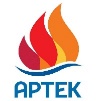  +7 978 734 0444 press@artek.orgОФИЦИАЛЬНЫЙ САЙТ АРТЕКАФОТОБАНК АРТЕКАYOUTUBEINSTAGRAMVKFACEBOOK